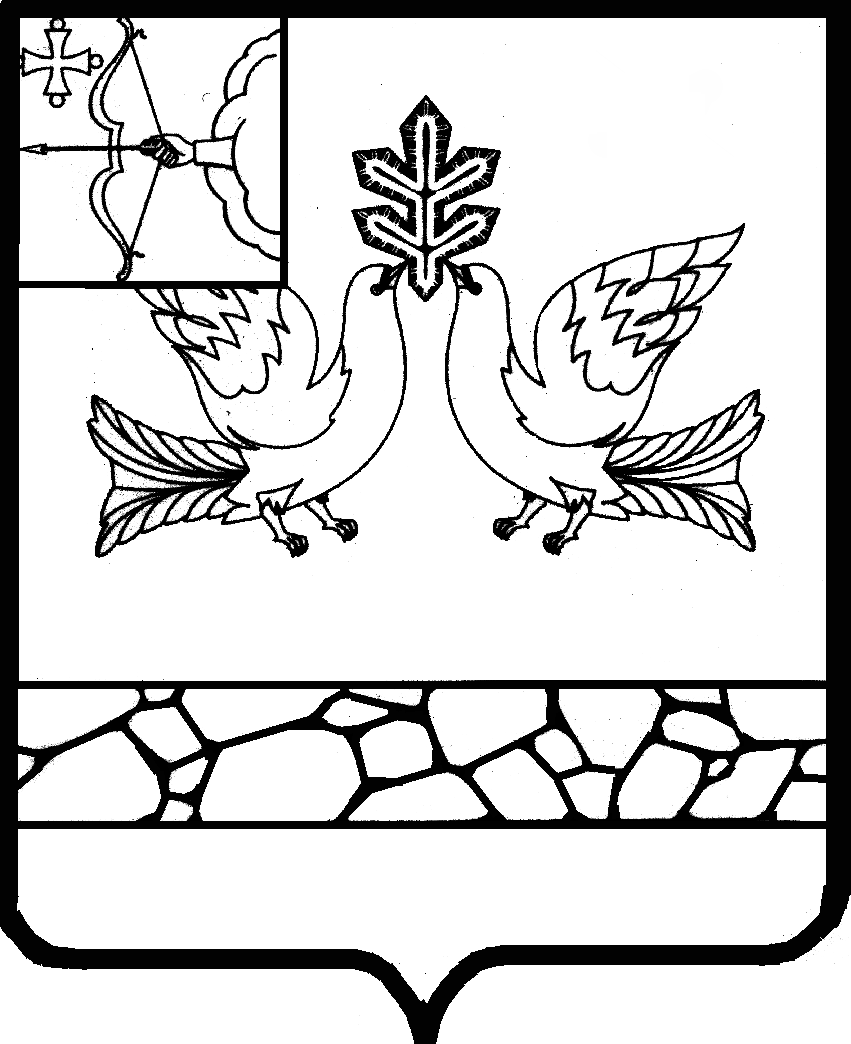 АДМИНИСТРАЦИЯ МУНИЦИПАЛЬНОГО ОБРАЗОВАНИЯ СОВЕТСКИЙ МУНИЦИПАЛЬНЫЙ РАЙОНКИРОВСКОЙ ОБЛАСТИПОСТАНОВЛЕНИЕ  14.01.2022                                                                                                   №  10                                                                                              г. Советск       О внесении изменений в постановление администрации  Советского района от 01.03.2016 № 94В соответствии с пунктом 6 части 1 статьи 15 Федерального закона от 06.10.2003 № 131-ФЗ «Об общих принципах организации местного самоуправления в Российской Федерации», Федеральным законом от 13.07.2015 № 220-ФЗ «Об организации регулярных перевозок пассажиров и багажа автомобильным транспортом и городским наземным электрическим транспортом в Российской Федерации и о внесении изменений в отдельные законодательные акты Российской Федерации», администрация Советского района ПОСТАНОВЛЯЕТ:1. Внести изменения в постановление администрации Советского района от 01.03.2016 № 94 «Об утверждении Реестра муниципальных маршрутов регулярных перевозок Советского района», утвердив Реестр муниципальных маршрутов регулярных перевозок Советского района в новой редакции согласно приложению.2. Признать утратившими силу:2.1. Постановление администрации Советского района от 28.09.2016   № 573 «О внесении изменений в постановление администрации Советского района от 01.03.2016 № 94».2.2. Постановление администрации Советского района от 14.12.2018   № 957 «О внесении изменений в постановление администрации Советского района от 01.03.2016 № 94».Глава Советского района    	М.И. БарановаПриложение УТВЕРЖДЁНпостановлением администрации Советского района от  14.01.2022  №  10РЕЕСТРмуниципальных маршрутов регулярных перевозок Советского района______________Регистрационный № маршрутаПорядковый № маршрутаНаименование маршрута регулярных перевозокНаименования промежуточных остановочных пунктовНаименование улиц, автомобильных дорог, по которым предполагается  движение транспортных средств между остановочными пунктами по маршруту регулярных перевозокПротяженность маршрута регулярных перевозок, кмПорядок посадки и высадки пассажировВид регулярных перевозокХарактеристики транспортных средствХарактеристики транспортных средствХарактеристики транспортных средствХарактеристики транспортных средствМаксимальное количество транспортных средств каждого классаДата начала осуществления регулярных перевозокДанные о лицах, осущест-вляющих регулярные перевозки (наименова-ние, место нахождения, ИНН)Регистрационный № маршрутаПорядковый № маршрутаНаименование маршрута регулярных перевозокНаименования промежуточных остановочных пунктовНаименование улиц, автомобильных дорог, по которым предполагается  движение транспортных средств между остановочными пунктами по маршруту регулярных перевозокПротяженность маршрута регулярных перевозок, кмПорядок посадки и высадки пассажировВид регулярных перевозоквидклассэкологические характеристикимаксимальный срок эксплуатацииМаксимальное количество транспортных средств каждого классаДата начала осуществления регулярных перевозокДанные о лицах, осущест-вляющих регулярные перевозки (наименова-ние, место нахождения, ИНН)12345678910111213141514Советск – Борок Магазин №1, ДК «Рапсодия», «Верхопижемье», «Завертная», «Лесниково»ул. Строителей, ул. О. Кошевого г. Советск, ул. Фабричная д. Родыгино, а/д Советск-Лесниково-Борок22,4только в установленных остановочных пунктахрегулярные перевозки по регулируемым тарифамавтобусособо малый, малый, среднийЕвро-2 и выше20 лет115.11.2012ООО «Народный вестник Вятки», г. Советск, ул. Ленина, 26-1, 433000606114Советск – Борок(на период отсутствия движения по мосту через р. Немда)«Челка», «Белая», «Завертная», «Лесниково»ул. Строителей г. Советск, а/д Киров-Советск-Яранск, а/д Советск-Борок36,2только в установленных остановочных пунктахрегулярные перевозки по регулируемым тарифамавтобусособо малый, малый, среднийЕвро-2 и выше20 лет115.11.2012ООО «Народный вестник Вятки», г. Советск, ул. Ленина, 26-1, 4330006061213Советск – Васильково «Поворот на Потрепухино», «Поворот на Коряково», «Поворот на Решетниково», «Поворот на Устиново»ул. Строителей г. Советск, а/д Криуша-Советск-Лебяжье-Вершинята25,2только в установленных остановочных пунктахрегулярные перевозки по регулируемым тарифамавтобусособо малый, малый, среднийЕвро-2 и выше20 лет115.11.2012ООО «Народный вестник Вятки», г. Советск, ул. Ленина, 26-1, 433000606139Советск – Воробьева Гора«Зеленый Гай», «Поворот на Деньгино», «Мокино», «Москичи»ул. Строителей г. Советск, а/д Криуша-Советск-Лебяжье-Вершинята, а/д Советск-Воробьева Гора33,7только в установленных остановочных пунктахрегулярные перевозки по регулируемым тарифамавтобусособо малый, малый, среднийЕвро-2 и выше20 лет115.11.2012ООО «Народный вестник Вятки», г. Советск, ул. Ленина, 26-1, 4330006061410Советск – Ильинск «Перчаточная фабрика», «Почта», «Ры-нок», «Улица Кондакова»,  «Автоколонна», «Магазин №1», «Автостанция», «Карьер», «Де-ловой двор», «Птицефабрика», «Поворот на Позмогово»ул. Ленина, ул. Строителей г. Советск, а/д Киров-Советск-Яранск13,1только в установленных  остановочных пунктахрегулярные перевозки по регулируемым тарифамавтобуссреднийЕвро-2 и выше20 лет115.11.2012ООО «Народный вестник Вятки», г. Советск, ул. Ленина, 26-1, 4330006061410(по вторникам: Советск – Ильинск – Челка)«Перчаточная фабрика», «Почта», «Ры-нок», «Улица Кондакова»,  «Автоколонна», «Магазин №1», «Автостанция», «Карьер», «Де-ловой двор», «Птицефабрика», «Поворот на Позмогово»,«Ильинск», «Голомидово»,«По требованию поворот на Зелёновщину»ул. Ленина, ул. Строителей г. Советск, а/д Киров-Советск-Яранск23,1только в установленных остановочных пунктахрегулярные перевозки по регулируемым тарифамавтобуссреднийЕвро-2 и выше20 лет115.11.2012ООО «Народный вестник Вятки», г. Советск, ул. Ленина, 26-1, 4330006061512Советск – Кожа«Поворот на Лесотехникум», «Домницы», «Увыл», «Зашижемье», «Увыл»ул. Строителей г. Советск, а/д Киров-Советск-Яранск35,8только в установленных остановочных пунктахрегулярные перевозки по регулируемым тарифамавтобусособо малый, малый, среднийЕвро-2 и выше20 лет115.11.2012ООО «Народный вестник Вятки», г. Советск, ул. Ленина, 26-1, 4330006061814Советск – Шаваржаки«Поворот на Ильинск», «Голомидово», «Поворот на Зеленовщину», «Поворот на Луговую», «Колянур», «Хмелевка», «Окольники», «Муша», «Окольники», «Васичи», «Лошкари», «Кичма»ул. Строителей г. Советск, а/д Киров-Советск-Яранск-Лошкари-граница Марий Эл69,0только в установленных остановочных пунктахрегулярные перевозки по регулируемым тарифамавтобусособо малый, малый, среднийЕвро-2 и выше20 лет115.11.2012ООО «Народный вестник Вятки», г. Советск, ул. Ленина, 26-1, 4330006061Каждая предпоследняя среда месяца Советск –Инзирино –  Шаваржаки«Поворот на Ильинск», «Голомидово», «Поворот на Зеленовщину», «Поворот на Луговую», «Колянур», «Хмелевка», «Окольники», «Муша», «Окольники», «Васичи», «Лошкари», «Инзирино», «Кичма»ул. Строителей г. Советск, а/д Киров-Советск-Яранск-Лошкари-граница Марий Эл83,0только в установленных остановочных пунктахрегулярные перевозки по регулируемым тарифамавтобусособо малый, малый, среднийЕвро-2 и выше20 лет115.11.2012ООО «Народный вестник Вятки», г. Советск, ул. Ленина, 26-1, 4330006061